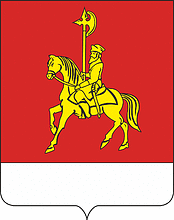 КАРАТУЗСКИЙ РАЙОННЫЙ СОВЕТ  ДЕПУТАТОВР Е Ш Е Н И Е14.12.2021                            с. Каратузское                                 №09-86О согласовании  безвозмездной передачи имущества из государственной собственности Красноярского края  в муниципальную собственность  Муниципального образования «Каратузский район» Красноярского краяВ соответствии   с  законом Красноярского края от 05.06.2008 № 5-1732 «О порядке безвозмездной передачи в муниципальную собственность имущества, находящегося в государственной собственности края, и безвозмездного приёма имущества, находящегося в муниципальной собственности, в  государственную собственность края»,  решением Каратузского районного Совета депутатов от 24.03.2015 № 43-335 «Об утверждении положения о порядке управления и распоряжения имуществом, находящимся в муниципальной собственности  Муниципального образования «Каратузский район»,  решением Каратузского районного Совета депутатов от 26.05.2020г. № 32-278  «О внесении изменений и дополнений в решение Каратузского районного Совета депутатов от 24.03.2015г. № 43-335 «Об утверждении положения о порядке управления и распоряжения имуществом, находящимся в муниципальной собственности Муниципального образования «Каратузский район»», руководствуясь Уставом Муниципального образования «Каратузский район», рассмотрев  предложение  директора КГАУК «Центр книги-Красноярский бибколлектор» - Н.А. Нейман, Каратузский районный Совет депутатов РЕШИЛ: 1.Согласовать безвозмездную передачу  имущества из государственной собственности Красноярского края  в муниципальную собственность  муниципального образования «Каратузский район» Красноярского края, согласно приложению (перечень). 2.Контроль за исполнением настоящего решения возложить на постоянную депутатскую комиссию по законности и охране  общественного порядка (А.В. Бондарь). 3.Решение вступает в силу со дня его принятия.          Приложение к решению                                                                                                                                                         Каратузского районного                                                                                                                                           Совета депутатов                                                                                                                                          от    14.12..2021г.   №09-86                Перечень   имуществапередаваемого из государственной собственности Красноярского края  в муниципальную собственность  муниципального образования «Каратузский район» Красноярского края  Председатель районного Совета депутатов____________ Г.И. Кулакова      Глава района      _____________ К.А. Тюнин№ п/пНаименование  Кол-во,шт.Цена, в  руб.Балансовая стоимость, руб.1Книга «Дороги памяти» об  участии жителей Красноярского края в Великой Отечественной войне 21533,8011 209,802Брошюра «Путеводитель по бюджету Красноярского края-2020»3375,001 125,003Книга Михаила Глебовича Успенского комплект 4 книги в упаковке181 441,5225 947,36ИТОГО:38 282,16Председатель районного Совета депутатов____________ Г.И. Кулакова      Глава района      _____________ К.А. Тюнин